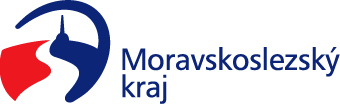 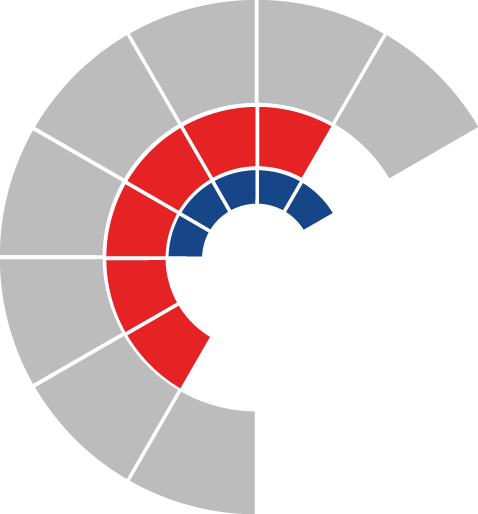 						Výbor pro dopravu zastupitelstva kraje 										 Výpis z usneseníČíslo jednání:	VD8		Datum konání:	3.3.2022Číslo usnesení: 8/68Výbor pro dopravu zastupitelstva krajebere na vědomíinformaci o předpokládané výši finančních prostředků z rozpočtu Státního fondu dopravní infrastruktury na rok 2022 určených na financování souvislých oprav silnic II. a III. tříd v Moravskoslezském kraji, dle předloženého materiáludoporučujezastupitelstvu krajerozhodnout podle § 36 písm. i) zákona č. 129/2000 Sb., o krajích (krajské zřízení), ve znění pozdějších předpisů, převzít ručitelský závazek za Správu silnic Moravskoslezského kraje, příspěvkovou organizaci, IČO 00095711 (příjemce dotace) za rok 2022 ve výši odpovídající výši povinného procentuálního podílu, avšak maximálně ve výši 40 mil. Kč, na zajištění spoluúčasti financování oprav a údržby silnic II. a III. třídy náležících do vlastnictví kraje v rámci poskytnutých finančních prostředků z rozpočtu Státního fondu dopravní infrastruktury v roce 2022, za podmínky, že Státní fond dopravní infrastruktury uvolní finanční prostředky na financování oprav silnic II. a III. tříd ve vlastnictví krajů a rada kraje rozhodne uzavřít smlouvu o poskytnutí finančních prostředků z rozpočtu Státního fondu dopravní infrastruktury na rok 2022, dle předloženého materiáluZa správnost vyhotovení:Ing. Natálie Kapcalová, v.r.V Ostravě dne 3.3.2022Ing. Vladimír Návrat, v.r.předseda výboru pro dopravu